Children’s Feedback FormPlease colour in a box for each question.We welcome any further comments that you might like to make:Parents and Carers Feedback FormPlease tick a box for each statement.We welcome any further comments that you might like to make:Who was your social worker?When did they work with you?Feedback QuestionsAlwaysSometimesNeverAre you comfortable talking to your social worker?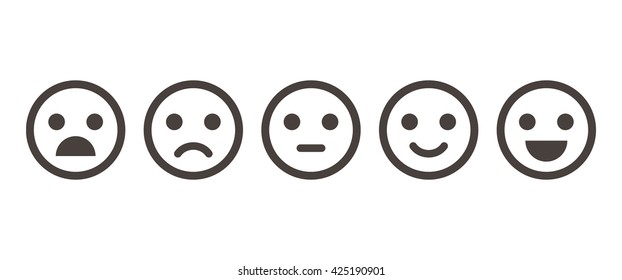 Does your social worker listen to you and understand you?Does your social worker explain what work they are doing with your family?Does your social worker do what they say they’ll do for you and your family?Is there anything you think that your social worker has done well for you?Is there anything you think that your social worker has done well for you?Is there anything you think that your social worker has done well for you?Is there anything you think that your social worker has done well for you?Is there anything your social worker can do better for you?Is there anything your social worker can do better for you?Is there anything your social worker can do better for you?Is there anything your social worker can do better for you?Any more comments that will make me a better social worker?Any more comments that will make me a better social worker?Any more comments that will make me a better social worker?Any more comments that will make me a better social worker?Name:Date:Who was your social worker?When did they work with you?Feedback statements/expectations.Strongly Agree AgreeNot SureDisagreeStrongly DisagreeThe social worker explained clearly why they became involved with me and my family.The social worker always kept me informed about what was happening.The social worker explained the meaning of confidentiality and what information may need to be shared; with who and why.The social worker was good at timekeeping.The social worker was easy to contact.The social worker did what they said they would do.The social worker involved me in decisions made about my family and I.I was treated respectfully by the social worker.I felt comfortable talking to the social worker.I felt the social worker put me and my family at the heart of every process.I felt the social worker understood what I was saying and how I was feeling.Overall, I think my contact with the social worker was positive.Is there anything you think that your social worker has done well for you or your family?Is there anything you think that your social worker has done well for you or your family?Is there anything you think that your social worker has done well for you or your family?Is there anything you think that your social worker has done well for you or your family?Is there anything your social worker can do better for you or your family?Is there anything your social worker can do better for you or your family?Is there anything your social worker can do better for you or your family?Is there anything your social worker can do better for you or your family?Any more comments that will make them a better social worker?Any more comments that will make them a better social worker?Any more comments that will make them a better social worker?Any more comments that will make them a better social worker?Name:Date: